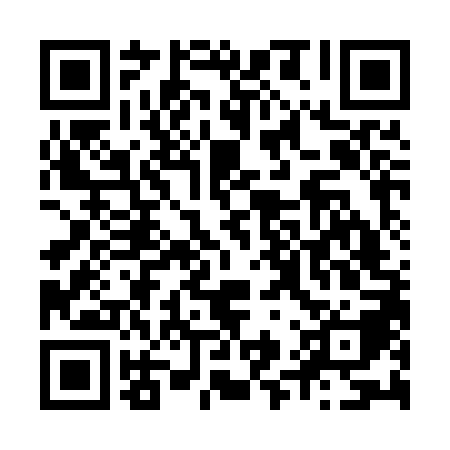 Ramadan times for Steyregg, AustriaMon 11 Mar 2024 - Wed 10 Apr 2024High Latitude Method: Angle Based RulePrayer Calculation Method: Muslim World LeagueAsar Calculation Method: ShafiPrayer times provided by https://www.salahtimes.comDateDayFajrSuhurSunriseDhuhrAsrIftarMaghribIsha11Mon4:394:396:2312:123:236:026:027:4012Tue4:374:376:2112:123:246:046:047:4213Wed4:354:356:1912:123:256:056:057:4414Thu4:334:336:1712:123:266:076:077:4515Fri4:304:306:1512:113:266:086:087:4716Sat4:284:286:1312:113:276:106:107:4917Sun4:264:266:1112:113:286:116:117:5018Mon4:244:246:0912:103:296:136:137:5219Tue4:214:216:0712:103:306:146:147:5420Wed4:194:196:0512:103:316:166:167:5521Thu4:174:176:0312:103:326:176:177:5722Fri4:154:156:0112:093:336:196:197:5923Sat4:124:125:5912:093:336:206:208:0024Sun4:104:105:5712:093:346:226:228:0225Mon4:084:085:5412:083:356:236:238:0426Tue4:054:055:5212:083:366:256:258:0627Wed4:034:035:5012:083:376:266:268:0728Thu4:004:005:4812:073:376:286:288:0929Fri3:583:585:4612:073:386:296:298:1130Sat3:553:555:4412:073:396:316:318:1331Sun4:534:536:421:074:407:327:329:141Mon4:514:516:401:064:407:337:339:162Tue4:484:486:381:064:417:357:359:183Wed4:464:466:361:064:427:367:369:204Thu4:434:436:341:054:437:387:389:225Fri4:414:416:321:054:437:397:399:246Sat4:384:386:301:054:447:417:419:267Sun4:364:366:281:054:457:427:429:288Mon4:334:336:261:044:457:447:449:299Tue4:304:306:241:044:467:457:459:3110Wed4:284:286:221:044:477:477:479:33